KLIMATICKÉ OLBLASTI EVROPY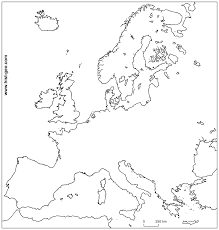 SUBPOLÁRNÍ						OCEÁNSKÉMÍRNÝ							PŘECHODNÉ	SUBTROPICKÝ						KONTINENTÁLNÍTeploty v létěTeploty v ziměsrážkyOCEÁNSKÉPŘECHODNÉKONTINETÁLNÍ